 MITTELABRUF                  BITTE unbedingt auch die BIC eintragen!!    □ Ich bestätige, dass es sich bei dem oben angegeben Konto NICHT um ein Privatkonto handelt.		___________________________________	Ort / Datum	Unterschrift Schulleitung, SchulstempelSchulischer Austausch und SprachförderungProjektorientierter Austausch  Mittelweg 117b / 20149 HamburgFon (040) 8788679-13Fax (040) 8788679-20 katja.shkaruba@stiftung-drja.de www.stiftung-drja.de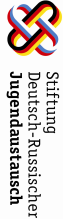 Fördervertrags-Nr.: Fördervertrag vom:Bewilligte Summe:€Mittelempfänger:Aktuelle Angaben zur Maßnahme(Zutreffendes bitte ankreuzen)Aktuelle Angaben zur Maßnahme(Zutreffendes bitte ankreuzen)Aktuelle Angaben zur Maßnahme(Zutreffendes bitte ankreuzen)Aktuelle Angaben zur Maßnahme(Zutreffendes bitte ankreuzen)Gegenüber unserem Antrag vom:Antragsnummer: □ haben sich keine Abweichungen ergeben□ haben sich keine Abweichungen ergeben□ haben sich keine Abweichungen ergeben□ haben sich folgende Abweichungen ergeben:□ haben sich folgende Abweichungen ergeben:□ haben sich folgende Abweichungen ergeben:□ haben sich folgende Abweichungen ergeben:□ haben sich folgende Abweichungen ergeben:□ haben sich folgende Abweichungen ergeben:□ haben sich folgende Abweichungen ergeben:□ haben sich folgende Abweichungen ergeben:□ haben sich folgende Abweichungen ergeben:□ haben sich folgende Abweichungen ergeben:Ggf. Kurzbegründung:Ggf. Kurzbegründung:Ggf. Kurzbegründung:Ggf. Kurzbegründung:Ggf. Kurzbegründung:Ggf. Kurzbegründung:Ggf. Kurzbegründung:Ggf. Kurzbegründung:Ggf. Kurzbegründung:Ggf. Kurzbegründung:□ neuer Zeitraum □ neuer Zeitraum □ neuer Zeitraum □ neuer Zeitraum von                                          bisvon                                          bisvon                                          bisvon                                          bisvon                                          bisvon                                          bis□ Änderung der Teilnehmerzahl□ Änderung der Teilnehmerzahl□ Änderung der Teilnehmerzahl□ Änderung der Teilnehmerzahlvon                                          aufvon                                          aufvon                                          aufvon                                          aufvon                                          aufvon                                          auf□ weitere Drittmittel erhalten□ weitere Drittmittel erhalten□ weitere Drittmittel erhalten□ weitere Drittmittel erhaltenin Höhe von                           in Höhe von                           in Höhe von                           in Höhe von                           in Höhe von                           in Höhe von                           □ Reduzierung der Kosten□ Reduzierung der Kosten□ Reduzierung der Kosten□ Reduzierung der Kostenvon                                          aufvon                                          aufvon                                          aufvon                                          aufvon                                          aufvon                                          aufBitte überweisen Sie (Zutreffendes bitte ankreuzen)  □ die aus den oben genannten Gründen neu berechnete          Gesamtfördersumme in Höhe von  □ die bewilligte Gesamtfördersumme in Höhe vonauf folgendes Konto:Bitte überweisen Sie (Zutreffendes bitte ankreuzen)  □ die aus den oben genannten Gründen neu berechnete          Gesamtfördersumme in Höhe von  □ die bewilligte Gesamtfördersumme in Höhe vonauf folgendes Konto:Bitte überweisen Sie (Zutreffendes bitte ankreuzen)  □ die aus den oben genannten Gründen neu berechnete          Gesamtfördersumme in Höhe von  □ die bewilligte Gesamtfördersumme in Höhe vonauf folgendes Konto:Bitte überweisen Sie (Zutreffendes bitte ankreuzen)  □ die aus den oben genannten Gründen neu berechnete          Gesamtfördersumme in Höhe von  □ die bewilligte Gesamtfördersumme in Höhe vonauf folgendes Konto:Bitte überweisen Sie (Zutreffendes bitte ankreuzen)  □ die aus den oben genannten Gründen neu berechnete          Gesamtfördersumme in Höhe von  □ die bewilligte Gesamtfördersumme in Höhe vonauf folgendes Konto:Bitte überweisen Sie (Zutreffendes bitte ankreuzen)  □ die aus den oben genannten Gründen neu berechnete          Gesamtfördersumme in Höhe von  □ die bewilligte Gesamtfördersumme in Höhe vonauf folgendes Konto:Bitte überweisen Sie (Zutreffendes bitte ankreuzen)  □ die aus den oben genannten Gründen neu berechnete          Gesamtfördersumme in Höhe von  □ die bewilligte Gesamtfördersumme in Höhe vonauf folgendes Konto:Euro   Euro   Bitte überweisen Sie (Zutreffendes bitte ankreuzen)  □ die aus den oben genannten Gründen neu berechnete          Gesamtfördersumme in Höhe von  □ die bewilligte Gesamtfördersumme in Höhe vonauf folgendes Konto:Bitte überweisen Sie (Zutreffendes bitte ankreuzen)  □ die aus den oben genannten Gründen neu berechnete          Gesamtfördersumme in Höhe von  □ die bewilligte Gesamtfördersumme in Höhe vonauf folgendes Konto:Bitte überweisen Sie (Zutreffendes bitte ankreuzen)  □ die aus den oben genannten Gründen neu berechnete          Gesamtfördersumme in Höhe von  □ die bewilligte Gesamtfördersumme in Höhe vonauf folgendes Konto:Bitte überweisen Sie (Zutreffendes bitte ankreuzen)  □ die aus den oben genannten Gründen neu berechnete          Gesamtfördersumme in Höhe von  □ die bewilligte Gesamtfördersumme in Höhe vonauf folgendes Konto:Bitte überweisen Sie (Zutreffendes bitte ankreuzen)  □ die aus den oben genannten Gründen neu berechnete          Gesamtfördersumme in Höhe von  □ die bewilligte Gesamtfördersumme in Höhe vonauf folgendes Konto:Bitte überweisen Sie (Zutreffendes bitte ankreuzen)  □ die aus den oben genannten Gründen neu berechnete          Gesamtfördersumme in Höhe von  □ die bewilligte Gesamtfördersumme in Höhe vonauf folgendes Konto:Bitte überweisen Sie (Zutreffendes bitte ankreuzen)  □ die aus den oben genannten Gründen neu berechnete          Gesamtfördersumme in Höhe von  □ die bewilligte Gesamtfördersumme in Höhe vonauf folgendes Konto:EuroEuroKontoinhaber:Geldinstitut:IBAN:BIC